Luttes sociales ActuellesCampagne Engagez-vous pour le communautaireDepuis maintenant 2 ans, la Campagne Engagez-vous pour le communautaire uni le communautaire dans un seul et même mouvement. L’objectif de cette campagne est d’obtenir 475M$ en investissement supplémentaire pour l’ensemble des organismes d’action communautaire autonome. Plusieurs actions ont été posées depuis le début de cette campagne et, malgré quelques promesses investissements de la part du gouvernement, on est loin d’atteindre nos objectifs !  La Campagne engagez-vous pour le communautaire entre en mode électorale pour l’été et le début de l’automne. Plusieurs initiatives sont mises en place pour mettre en valeur les gains sociaux obtenus grâce à la contribution des organismes communautaires ». : Campagne d’appui et d’affichage/affichage sauvageRencontre et actions auprès des élus (Actions tintamarres dans les assemblées d’investiture, Comités d’accueil dans les événements, Organisation ou participation aux débats électoraux)Rassemblement à Montréal pour le débat des chefs le 13 septembre de 17h à 19hFlash-mob régional le 20 septembre sur l’heure du dîner. La TROCL a fourni à l’ensemble des organismes Lanaudois le plan de mobilisation régionale pour cette période. À nous de voir comment nous l’approprier et le mettre à notre couleur si vous êtes intéressés par cette option. Nous pouvons aussi prévoir un plan inspiré des orientations nationales si nous préférons poser des actions en tant que regroupement.  La Coalition Main RougeCampagne Viser la Justice Sociale : Récupérer notre trésor collectifSous couvert de l’épouvantail de «crise» des finances publiques, nous avons eu droit à plusieurs rondes de coupes, de compressions et de hausses de tarifs ces dernières années. Les dommages sur le filet social sont considérables et ce ne sont pas les mesures à saveur pré-électorale annoncées dans le budget du 27 mars 2018 qui répareront les dégâts. Nous ne sommes pas dupes ! Les principes de gratuité et d’universalité de nos services publics sont toujours en danger, les programmes sociaux sous-financés et l’action communautaire autonome menacée. Tout indique que les attaques pour les affaiblir se poursuivront dès l’an prochain.À la toute veille des élections générales au Québec, exigeons des partis en lice qu’ils s’engagent à récupérer notre trésor collectif auprès des plus nantis en instaurant une fiscalité plus progressive et à réparer les dégâts causés aux services publics et aux programmes sociaux en y réinvestissant adéquatement !La Coalition Main rouge s’est doté d’un plan d’action en vue de la campagne électorale québécoise de septembre et a produit un tout nouveau dépliant pour sa campagne Viser la justice sociale. Nous vous invitons à le distribuer largement.En vue des élections, voici un résumé de nos interventions en lien avec le message de notre campagne Viser la justice socialeNous invitons donc les membres à distribuer ce dépliant et à faire circuler les vignettes web qui en feront la promotion dans les prochaines semaines ;Un questionnaire aux différents partis sera envoyé sous peu et les réponses obtenues vous seront transmises en septembre et seront également rendues publiques ;Une déclaration politique que nous publierons en août (les représentant.e.s des regroupements nationaux et régionaux membres de la coalition seront invité.e.s à la signer) ;Une courte vidéo faisant la promotion de notre déclaration qui serait lancée avec la déclaration, en août.Le G7Mobilisation contre une rencontre au sommetFondé en 1974 le G7 regroupe les chefs d’État des 7 démocraties libérales les plus puissante de la planète : les États-Unis, le Canada, la France, l’Allemagne, le Japon, l’Italie et le Royaume-Uni. Les intérêts économiques sont le cœur de leurs préoccupations. Les décisions qu’ils prennent ont des impacts importants sur l’économie mondiale. Malheureusement, ces impacts sont plutôt négatifs par exemple l’accroissement des inégalités de richesses dans le monde et la concentration des richesses entre les mains de quelques-unEs.Dans le cadre du G7, plusieurs organisations et coalitions communautaires, syndicales et citoyennes ont choisi de montrer leur résistance. Ces groupes refuse d’accepter sans rien faire les décisions qu’une élite qui ne comprend pas la réalité des peuples.  Plusieurs activités sont prévues du 7 au 9 juin : 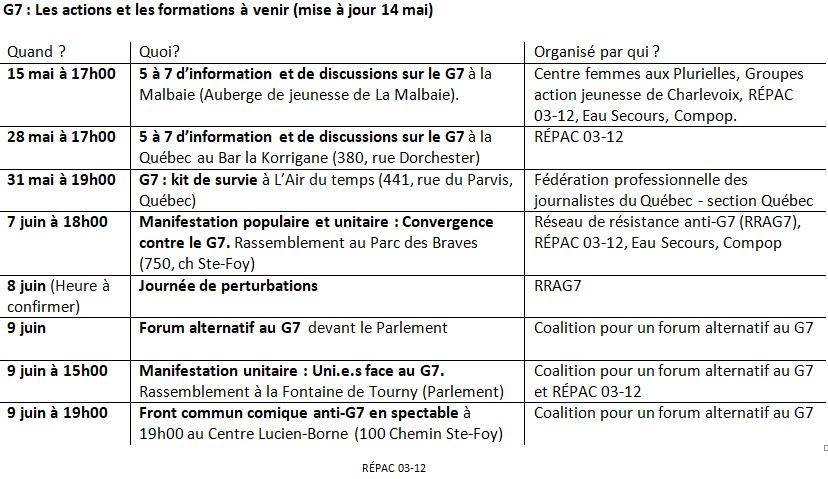 Le RÉPAC, la table d’ÉPA de Québec et Chaudières-Appalaches nous invite à signer l’appel pour cette manifestation (voir la déclaration). Le MÉPACQ sollicite l’appui du MÉPAL au niveau de la sécurité en manifestation pour la manifestation du 9 Juin organisé par la Coalition pour un forum alternatif au G7. De villes en village La marche du FRAPRUEn cette année électorale, le FRAPRU a entrepris une grande mobilisation sur la question des droits au logement. L’objectif est d’interpeler les deux paliers de gouvernement sur les graves dénis du droit au logement qui accablent les ménages locataires à faible revenu et sur l’insuffisance des investissements dans le domaine du logement social.Une première rencontre d’information entre les organismes lanaudois intéressés et les organisateurs/trices de la marche est prévues le 18 juin. Les dates importantes : 18 juin – Rencontre d’information19 septembre – Journée thématique sur la question de l’insalubrité avec le Regroupement des comités logements et associations de locataires du Québec20 septembre – Journée thématique 20 aborder le sous-financement des groupes d’action communautaire autonome, notamment avec le Regroupement des organismes de défense collective des droits (RODCD) et le RQ-ACA.En complément, voir le matériel d’information de la marche qui vous a été remis et le dossier de presse sur votre table.Protection du territoire LanaudoisLutte contre les projet d’exploitation des ressources naturellesEn novembre 2017, lors de la journée ÉPA du MÉPAL « Lanaudière entre exclusion et solidarité », nous avons eu l’occasion de nous informer au sujet de l’exploitation des ressources minières dans le nord de Lanaudière. Le Projet Des-Terres-Minées produit par le Projet Accompagnement solidarité Colombie, a présenté pour l’occasion une pièce de marionnettes suivi d’une discussion portant, entre autres, sur l’ouverture prochaine d’une mine de graphite au nord de la Matawinie dans Lanaudière. Cette mine devrait voir le jour d’ici 2020. L’entreprise prévoit créer environ 250 emplois et se targue d’être à la fine pointe de la technologie durable avec sa machinerie électrique.En soirée, la présentation de capsules vidéos, nous a permis d’entendre les témoignages de femmes autochtones. Elles se sont exprimés sur les impacts qu’ont divers projets d’exploitation des ressources naturelles sur elles, sur leurs communautés et sur leurs territoires.D’autres ateliers sur cette enjeu ont été offert dans Lanaudière sur cette question, par exemple dans le cadre des soirées Ici comme ailleurs du CRÉDIL, groupe membre du MÉPAL.Suite à cette démarche, il convient de prendre collectivement position sur la question de l’exploitation des ressources naturelles lanaudoise dans une perspective de justice sociale.Liste des groupes formant la résistance au projet de la Mine de Nouveau Monde Graphite :Groupes locaux La Coalition des opposants à un projet minier en Haute-Matawinie ;L'Association pour la protection du lac Taureau ;Plusieurs associations non officielles de riverains ;  Groupes nationauxLa Coalition Québec meilleure mineMining WatchEn complément le dossier de presse sur votre table.